          РЕПУБЛИКА СРБИЈА           АУТОНОМНА ПОКРАЈИНА ВОЈВОДИНАОПШТИНА КОВИНОПШТИНСКА УПРАВАОДЕЉЕЊЕ ЗА ИНСПЕКЦИЈСКЕ ПОСЛОВЕ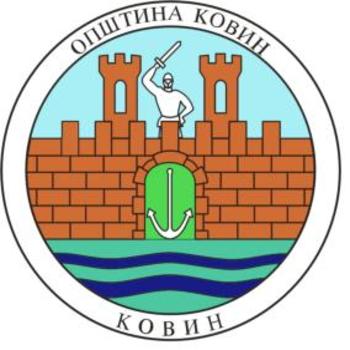 ПЛАН ИНСПЕКЦИЈСКОГ НАДЗОРАОПШТИНСКЕ ТУРИСТИЧКЕ ИНСПЕКЦИЈЕЗА 2024. ГОДИНУКовин, децембар 2023.Садржај1.УводОвај документ представља План инспекцијског надзора Општинске управе Ковин, Одељења за инспекцијске послове, општинске туристичке инспекције за 2024. годину. План садржи табеларни приказ годишњег плана посебно по месецима, с прописаним елементима планa инспекцијског надзора за територијално подручје које је у надлежности општинске туристичке инспекције општине Ковин.План инспекцијског надзора Општинске управе Ковин, Одељења за инспекцијске послове, општинске туристичке инспекције за 2024. годину донет je на основу члана 10. Закона о инспекцијском надзору (''Службени гласник РС“ број 36/2015, 44/2018-др. закон и 95/2018). ЦиљевиУ Општинској управи Ковин, општинска туристичкa инспекцијa обавља послове инспекцијског надзора над применом одредаба Закона о угоститељству (''Службени гласник РС“ број 17/2019) који су поверени општини и то: обављање угоститељске делатности у објектима домаће радиности и сеоском туристичком домаћинству за које није издато решење о разврставању у категорију, контрола испуњености стандарада за разврставање у категорије објеката домаће радиности и сеоским туристичким домаћинствима; контрола испуњености минимално техничких услова у објектима домаће радиности и сеоском туристичком домаћинству, као и у угоститељском објекту врсте хостел; контрола испуњености прописаних услова и начина обављања угоститељске делатности у објектима домаће радиности, сеоском туристичком домаћинству и хостелу; контрола наплате и уплате боравишне таксе, истицање у рачуну у свим угоститељским објектима за смештај; евиденција некатегорисаних објеката за смештај, евиденција физичких и правних лица која пружају услуге смештаја у домаћој радиности и сеоском туристичком домаћинству, контрола истицања и придржавања прописаног радног времена у свим угоститељским објектима. Општинска туристичкa инспекција води евиденцију о инспекцијском надзору у електронској форми на прописаном обрасцу, сачињава годишњи план инспекцијског надзора, израђује дневне, периодичне и годишње извештаје о свом раду. Општинска туристичка инспекција прати примену прописа, иницира измене и предлагање одговарајућих решења и предузимање едукативних и других активности у циљу превенције погрешне примене прописа, сарађује са другим инспекцијским органима, правосудним органима, органима за прекршаје и другим органима државне управе.  У складу са годишњим планом инспекцијског надзора за 2024. годину, дефинисана је програмска активност „Општинска туристичка инспекција“ са основним циљевима и индикаторима:3. НадлежностУ складу са Законом о угоститељству ("Службени гласник РС", бр. 17/2019) овлашћена туристичка инспекција општинске управе Ковин врши поверене послове инспекцијскoг надзорa, односно инспекцијски надзор над применом дела закона и других прописа који се односи на: обављање угоститељске делатности од стране физичких и правних лица, као и предузетника над испуњености прописаних минимално техничких услова у објектима домаће радиности (собама, апартманима, кућама), хостелима, сеоским туристичким домаћинствима; наплату и уплату боравишне таксе, истицање у рачуну, контролу прописаног радног времена у свим угоститељским објектима, као и другим прописима и одлукама на локалном нивоу.4. Постојеће стањеПри изради плана рада пошло се од сагледавањa постојећег стања у области надлежности овлашћене туристичке инспекције, односно сагледавања реалних могућности да туристичка инспекција у наредном периоду оствари постављене задатке и циљеве.Постојеће стање сагледано је на основу чињеница о врстама и броју субјеката надзора који ће бити предмет надзора туристичке инспекције, на основу досадашњег искуства којим је предвиђена тесна сарадња и процена ризика по врстама делатности. Узете су у обзир специфичности надзираних делатности и субјеката и анализе показатеља реалног стања у области надлежности туристичке инспекције.а) Надзирани субјектиУ надлежности овлашћене туристичке инспекције општине Ковин је велики број субјеката контроле. Она на територији општине Ковин контролише рад угоститељских објекатa која обављају угоститељску делатност у објектима домаће радиности (кућама, апартманима, собама), сеоским туристичким домаћинствима и хостелима, боравишну таксу у свим угоститељским објектима за смештај, као и истицање и придржавање прописаног радног времена у свим угоститељским објектима.б) Људски ресурсиУ општинској управи Општине Ковин, у Одељењу за инспекцијске послове, на пословима непосредног инспекцијског надзора у области угоститељства ради 1 (један) извршилац.в) Опрема и материјално-технички услови рада туристичких инспектораПостојећи материјални положај овлашћеног туристичког инспектора и расположива опрема и материјално-техничка средства задовољавају потребе инспектора у погледу употребе службеног возила, коришћења рачунара и интернета и неопходних услова за рад.Наведени услови битне су чињенице које су од великог значаја за припрему плана радa овлашћене туристичке инспекције, као и за његову реализацију.          г) Показатељи анализе рада инспектора и процена ризикаУвођење нове методологије и процедура (налози, обавештавање, прикупљање документације, налози суда и сл.) доприноси продужењу поступка инспекцијског надзора инспектора. Број представки и ванредних инспекцијских надзора практично је непредвидив, па се приликом израде плана о томе водило рачуна, као и о препорукама министарства о стручним саветодавним посетама током месеца. Узет је у обзир сезонски утицај на обављање одређених делатности, територијални распоред и концентрација субјеката надзора и појединих врста и група објеката (локације туристичких центара и места), термини одржавања и значај манифестација (републичког, регионалног и локалног значаја) и др.5.  Спровођење инспекцијских надзораПрава, дужности и овлашћења овлашћеног туристичког инспектора регулисана су чланом 83. и чланом 85., а поступање у складу са Законом о инспекцијском надзору и Законом о општем управном поступку. Општински туристички инспектор је самосталан у раду у границама овлашћења утврђених законом и за свој рад је лично одговоран.У планираном периоду општински туристички инспектор ће вршити надзор који се у складу са предметом разликује по обиму, методама по којима се врше, областима које се контролишу, као и циљевима. Поред редовног инспекцијског надзора општинска туристичка инспекција ће вршити и ванредне инспецијске контроле инициране представкама грађана, као и саветодавне посете у склопу превентивног деловања. Општински туристички инспектор ће предузимати прописане управне мере за отклањање незаконитости (мере налагања и забране), као и казнене мере (подношење захтева за покретање прекршајног поступка и издавање прекршајног налога), како би се постигло усклађивање стања са постојећом регулативом.Организацију надзора и перманентну контролу поступања инспектора врши начелник одељења.На бази утврђених месечних планова, а у циљу што успешнијег остваривања планираних задатака, инспекцијски надзори ће се вршити по већ утврђеним месечним плановима, а по потреби и у заједничким контролама у сарадњи са другим инспекторима и инспекцијама. Приликом вршења надзора ради сузбијања рада нерегистрованих субјеката, посебна пажња ће бити усмерена на територије, локације, објекте и надзиране субјекте у делатностима у којима је ова појава била изражена претходних година.Општинска туристичка инспекција општине Ковин биће отворена за покретање иницијатива, пружање сваке врсте помоћи мештанима Ковина у смислу правовременог давања одговора и информација, пружања стручне и саветодавне подршке и помоћи физичким лицима, предузетницима и правним лицима која желе да се баве угоститељском делатношћу. 6. ИзвештавањеЕвиденција надзора и извештавање се спроводи у складу са Законом о инспекцијском надзору. На основу карактеристика и специфичности територије коју обухвата општина Ковин, сачињен је План инспекцијског надзора општинске туристичке инспекције за 2024. годину. Он садржи табеларне приказе планираних надзора по месецима, са прописаним елементима плановa инспекцијског надзора - облике надзора / активности, преглед надзираних субјеката, степен ризика, учесталост, територијално подручје и планирани број извршилаца.7. План инспекцијског надзора општинске туристичке инспекцијеЈануар 2024. годинеФебруар 2024. годинеМарт 2024. годинеАприл 2024. годинеМај 2024. годинеЈун 2024. годинеЈул 2024. годинеАвгуст 2024. годинеСептембар 2024. годинеОктобар 2024. годинеНовембар 2024. годинеДецембар 2024. годинеУ складу са табеларним приказом,  у 2024-ој години, по месецима, планиран је следећи број надзора: Јануар – 11 Фебруар – 11Март – 11Април – 12Мај – 11Јун – 12Јул – 11Август – 12Септембар – 11Октобар – 10Новембар – 10Децембар - 10УКУПНО: 132 инспекцијских надзора.  Датум: 21.02.2024. године					    ОПШТИНСКИ ТУРИСТИЧКИ ИНСПЕКТОР									   Виолета Оцокољић, дипл. туризмолог1.Увод --------------------------------------------------------------------------Увод --------------------------------------------------------------------------32.Циљеви -----------------------------------------------------------------------Циљеви -----------------------------------------------------------------------3 - 43.Надлежност и организација -----------------------------------------Надлежност и организација -----------------------------------------54.Постојеће стање --------------------------------------------------------Постојеће стање --------------------------------------------------------5      а)  Надзирани субјекти ------------------------------------------------------55      бЉудски ресурси --------------------------------------------------------Људски ресурси --------------------------------------------------------5      в) Опрема и материјално технички услови рада инспектора ---      в) Опрема и материјално технички услови рада инспектора ---      в) Опрема и материјално технички услови рада инспектора ---5      г) Показатељи анализе рада и процена ризика --------------------      г) Показатељи анализе рада и процена ризика --------------------      г) Показатељи анализе рада и процена ризика --------------------65.           Спровођење инспекцијског надзора -------------------------------- 5.           Спровођење инспекцијског надзора -------------------------------- 5.           Спровођење инспекцијског надзора -------------------------------- 66.       Извештавање ---------------------------------------------------------------------6.       Извештавање ---------------------------------------------------------------------6.       Извештавање ---------------------------------------------------------------------6 - 77.       План инспекцијског надзора туристичке инспекције --------------7.       План инспекцијског надзора туристичке инспекције --------------7.       План инспекцијског надзора туристичке инспекције --------------7     1.Јануар -----------------------------------------------------------------------------77     2.Фебруар --------------------------------------------------------------------------7 - 87 - 8     3.Март ------------------------------------------------------------------------------8 - 98 - 9     4.Април ------------------------------------------------------------------------99     5.Мај ---------------------------------------------------------------------------9 - 109 - 10     6.Јун ----------------------------------------------------------------------------10 -1110 -11     7.Јули -------------------------------------------------------------------------------1111     8.Август ---------------------------------------------------------------------------11 - 1211 - 12     9.Септембар ----------------------------------------------------------------------1212    10. Октобар -------------------------------------------------------------------------- Октобар --------------------------------------------------------------------------13    11.Новембар ------------------------------------------------------------------------Новембар ------------------------------------------------------------------------13 -14    12.Децембар ------------------------------------------------------------------------Децембар ------------------------------------------------------------------------14Назив програмске активностиНазив програмске активности                     Општинска туристичка инспекцијаСврхаСврхаОбезбедити примену прописа који регулишу пружање услуга у области угоститељства, смањење сиве економије у области угоститељства и повећање прихода у буџету од увођења привредних субјеката у легалне токове од наплате казни и боравишне таксе.ОписОписПрограмском активношћу обухваћена је припрема и вршење инспекцијског надзора у објектима домаће радиности и нерегистрованих субјеката који пружају услуге у угоститељству, посебно у сезони кад су ове услуге највише заступљене (манифестације), као и доношење решења и закључака и подношење прекршајних налога и пријава на основу извршених надзора.ПрописиПрописи1. Закон о угоститељству („Службени гласник РС“, бр 17/2019);2. Закон о инспекцијском надзору („Службени гласник РС", бр. 36/2015, 44/2018-др. закон и 95-2018);3. Закон о општем управном поступку („Службени гласник РС", бр. 18/2016, 95/2018);4. Закон о прекршајима („Службени гласник РС“, бр. 65/2013, 13/2016, 98/2016 – одлука УС, 91/2019, 91/2019 – др- закон  112/2022 – одлука УС);5. Правилник о условима и начину обављања угоститељске делатности, начину пружања угоститељских услуга, разврставању угоститељских објеката и минимално техничким условима за уређење и опремање угоститељских објеката („Службени гласник РС", бр. 48/2012 и 58/2016);6. Правилник о начину уношења, рада, вођења и коришћења централног информационог система и његовој садржини и врсти података („Службени гласник РС", бр. 87/2020, 67/2021 и 58/2023);7. Правилник о стандардима за категоризацију угоститељских објеката за смештај („Службени гласник РС“, бр. 83/2016 и 30/2017);8. Одлука о боравишној такси („Сл.лист општине Ковин“, бр. 10/2019, 11/2019, 2/2021, 19/2021 и 15/2022);9. Одлука о радном времену угоститељским, трговинским и занатским објектима на територији општине Ковин („Службени лист општине Ковин“, бр. 5/2014, 11/2014 – др. Одлука и 1/2017 – др. Одлука, 20/2020 и 14/2021).Циљ 1Циљ 1Осигурање законитости пословања и поступања надзираних субјеката у области туризмаИндикатори : Однос извршених редовних и ванредних инспекцијских надзора као и број превентивних прегледа. Проценат надзора са утврђеним неправилностима.Циљ 2Боља примена прописа из области туризмаИндикатори: Број организованих семинара, радионица и састанака ради обуке инспектора и ради информисања привредних субјекатаОблици надзораНадзирани субјектиСтепен ризикаУчесталостТериторијаБрој извршилацаБрој планиранихнадзораСтручне саветодавне посетеКатегорисани објекти у домаћој радиности и СТДТоком месецаОпштина Ковин11Контрола наплате и уплате боравишне таксе, истицање у рачуну у свим угоститељским објектима за смештајУО за смештај, према списку ЈЛС, МТТ, регистру АПР-а3,4Од 06.01.– 15.01.2024. Општина Ковин15Сталан континуиран надзор на сузбијаљу нелегалног рада некатегорисаних субјеката који обављају делатност у домаћој радиности и сеоском туристичком домаћинству и нелегалног рада нерегистрованих субјеката који обављају делатност у врсти хостелДомаћа радиност, сеоска туристичка домаћинства и хостел5Током месецаОпштина Ковин12Редован плански надзор пружања угоститељских услуга смештаја у домаћој радиности, сеоском туристичком домаћинству и хостелуДомаћа радиност, сеоска туристичка домаћинства и хостел3Током месецаОпштина Ковин11Ванредни надзорНадзор на основу поверених послова3,4,5Током месецаОпштина Ковин12Облици надзораНадзирани субјектиСтепен ризикаУчесталостТериторијаБрој извршилацаБрој планиранихнадзораСтручне саветодавне посетеКатегорисани објекти у домаћој радиности и СТД Током месецаОпштина Ковин11Редован плански надзор пружања угоститељских услуга смештаја у домаћој радиности, сеоском туристичком домаћинству и хостелуПрема сазнањима са терена и поднетим пријавама ЈЛС2,3Током месецаОпштина Ковин12Сталан континуиран надзор на сузбијању нелегалног рада некатегорисаних субјеката који обављају делатност у домаћој радиности и сеоском туристичком домаћинству и нелегалног рада нерегистрованих субјеката који обављају делатност у врсти хостелДомаћа радиност, СТД, хостели5Током месеца, по представкама и чл. 18. ЗОИНОпштина Ковин12Контрола наплате и уплате боравишне таксе, истицање у рачуну у свим угоститељским објектима за смештајУО за смештај, према списку ЈЛС, МТТ, регистру АПР-а3,4Од 06.02. – 15.02.2024.Општина Ковин15Ванредни надзорНадзор на основу поверених послова3,4,5Током месецаОпштина Ковин11Облици надзораНадзирани субјектиСтепен ризикаУчесталостТериторијаБрој извршилацаБрој планиранихнадзораСтручне саветодавне посетеКатегорисани објекти у домаћој радиности, СТД, хостелиТоком месецаОпштина Ковин12Контрола наплате и уплате боравишне таксе, истицање у рачуну УО за смештај, према списку ЈЛС, МТТ, регистру АПР-а3,4Од 06.03. – 15.03.2024.Општина Ковин15Сталан континуиран надзор на сузбијању нелегалног рада некатегорисаних субјеката који обављају делатност у домаћој радиности и сеоском туристичком домаћинству и нелегалног рада нерегистрованих субјеката који обављају делатност у врсти хостелДомаћа радиност, СТД, хостели5Током месеца, по представкамаОпштина Ковин12Редован плански надзор пружања угоститељских услуга смештаја у домаћој радиности, сеоском туристичком домаћинству и хостелуПрема сазнањима са терена и поднетим пријавама ЈЛС2,3Током месецаОпштина Ковин13Ванредни надзорНадзор на основу поверених послова3,4,5Током месецаОпштина Ковин11Облици надзораНадзирани субјектиСтепен ризикаУчесталостТериторијаБрој извршилацаБрој планиранихнадзораКонтрола наплате боравишне таксе у свим угоститељским објектима за смештајПрема евиденцији ЈЛС, МТТ, регистри АПР-а3,4Од 06.04. – 15.04.2024.Општина Ковин15Истицање и придржавање прописаног радног времена угоститељских објеката за исхрану и пиће УО за исхрану и пиће, према списку ЈЛС, МТТ, регистру АПР-а3,4,5Током месецаОпштина Ковин11Сталан континуиран надзор на сузбијању нелегалног рада некатегорисаних субјеката који обављају делатност у домаћој радиности и сеоском туристичком домаћинству и нелегалног рада нерегистрованих субјеката који обављају делатност у врсти хостелДомаћа радиност, СТД, хостели5Током месецаОпштина Ковин12Редован плански надзор пружања угоститељских услуга смештаја у домаћој радиности, сеоском туристичком домаћинству и хостелуПрема сазнањима са терена и поднетим пријавама ЈЛС2,3Током месецаОпштина Ковин12Службене саветодавне посетеУгоститељски објекти у домаћој радиности, СТД, хостелиТоком месецаОпштина Ковин11Ванредни надзорНадзор на основу поверених послова3,4,5Током месецаОпштина Ковин11Облици надзораНадзирани субјектиСтепен ризикаУчесталостТериторијаБрој извршилацаБрој планиранихнадзораСлужбене саветодавне посетеУгоститељски објекти у домаћој радиности и СТДПо потребиОпштина Ковин11Редован плански надзор пружања угоститељских услуга смештаја у домаћој радиности, сеоском туристичком домаћинству и хостелуПрема сазнањима са терена и поднетим пријавама ЈЛС2,3Током месецаОпштина Ковин12Сталан континуиран надзор на сузбијању нелегалног рада некатегорисаних субјеката који обављају делатност у домаћој радиности и сеоском туристичком домаћинству и нелегалног рада нерегистрованих субјеката који обављају делатност у врсти хостелДомаћа радиност, СТД, хостели5Током месецаОпштина Ковин12Контрола наплате и уплате боравишне таксе у свим УО за смептајПрема евиденцији ЈЛС, МТТ, регистру АПР-а3,4Од 06.05. – 15.05.2024. Општина Ковин15Ванредни надзорНадзор на основу поверених послова3,4,5Током месецаОпштина Ковин11Облици надзораНадзирани субјектиСтепен ризикаУчесталостТериторијаБрој извршилацаБрој планираних надзораСлужбене саветодавне посетеУгоститељски објекти у домаћој радиности, СТД, хостелиТоком месецаОпштина Ковин11Превентивно деловање  (пријем странака, одговори на питања, састанци)УО за смештајПо потребиОпштина Ковин11Сталан континуиран надзор на сузбијању нелегалног рада некатегорисаних субјеката који обављају делатност у домаћој радиности и сеоском туристичком домаћинству и нелегалног рада нерегистрованих субјеката који обављају делатност у врсти хостелДомаћа радиност, СТД, хостели5Током месецаОпштина Ковин13Контрола наплате боравишне таксе у свим угоститељским објектима за смештајПрема евиденцији ЈЛС, МТТ, регистри АПР-а3,4Од 06.06. – 15.06.2024.Општина Ковин15Редован плански надзор пружања угоститељских услуга смештаја у домаћој радиности, сеоском туристичком домаћинству и хостелуПрема сазнањима са терена и поднетим пријавама ЈЛС2,3Током месецаОпштина Ковин11Ванредни надзор Надзор на основу поверених послова3,4Током месецаОпштина Ковин11Облици надзораНадзирани субјектиСтепен ризикаУчесталостТериторијаБрој извршилацаБрој планиранихнадзораСлужбене саветодавне посетеУгоститељски објекти у домаћој радиности и СТДТоком месецаОпштина Ковин11Циљне контроле: Истицања цена и издавања рачуна у УО за смештај у домаћој радиности, сеоским туристичким домаћинствима и хостелимаУО у домаћој радиности, СТД и хостелима3,4Током месецаОпштина Ковин11Сталан континуиран надзор на сузбијању нелегалног рада некатегорисаних субјеката који обављају делатност у домаћој радиности и сеоском туристичком домаћинству и нелегалног рада нерегистрованих субјеката који обављају делатност у врсти хостелДомаћа радиност, СТД, хостели5Током месецаОпштина Ковин12Контрола наплате и уплате боравишне таксе у свим угоститељским објектима за смештај Према списку ЈЛС, МТТ, регистру АПР-а3,4Од 06.07. – 15.07.2024. Општина Ковин15Ванредни надзорНадзор на основу поверених послова3,4Током месецаОпштина Ковин12Облици надзораНадзирани субјектиСтепен ризикаУчесталостТериторијаБрој извршилацаБрој планираних надзораСлужбене саветодавне посетеУгоститељски објекти у домаћој радиности,  СТД, хостелиТоком месецаОпштина Ковин11Сталан континуиран надзор на сузбијању нелегалног рада некатегорисаних субјеката који обављају делатност у домаћој радиности и сеоском туристичком домаћинству и нелегалног рада нерегистрованих субјеката који обављају делатност у врсти хостелДомаћа радиност, СТД, хостели5Током месецаОпштина Ковин12Контрола наплате и уплате боравишне таксе у свим угоститељским објектима за смештај УО за смештај, према списку ЈЛС, МТТ, регистру АПР-а3,4Од 06.08. – 15.08.2024. Општина Ковин15Истицање и придржавање прописаног радног времена угоститељских објеката у угоститељским објектима за исхрану и пићеУО за исхрану и пиће, према списку ЈЛС, МТТ, регистру АПР-а3,4Током месецаОпштина Ковин13Ванредни надзорНадзор на основу поверених послова3,4Током месецаОпштина Ковин11Облици надзораНадзирани субјектиСтепен ризикаУчесталостТериторијаБрој извршилацаБрој планираних надзораСлужбене саветодавне посетеУгоститељски објекти у домаћој радиности и СТД Током месецаОпштина Ковин11Редован плански надзор пружања угоститељских услуга смештаја у домаћој радиности, сеоском туристичком домаћинству и хостелуПрема сазнањима са терена и поднетим пријавама ЈЛС2,3Током месецаОпштина Ковин12Сталан континуиран надзор на сузбијању нелегалног рада некатегорисаних субјеката који обављају делатност у домаћој радиности и сеоском туристичком домаћинству и нелегалног рада нерегистрованих субјеката који обављају делатност у врсти хостелДомаћа радиност, СТД, хостели5Током месецаОпштина Ковин12Контрола наплате и уплате боравишне таксе у свим угоститељским објектима за смештајУО за смештај, према списку ЈЛС, МТТ, регистру АПР-а3,4Од 06.09. – 15.09.2024. Општина Ковин15Ванредни надзорНадзор на основу поверених послова3,4Током месецаОпштина Ковин11Облици надзораНадзирани субјектиСтепен ризикаУчесталостТериторијаБрој извршилацаБрој планираних надзораСлужбене саветодавне посетеОбјекти домаће радиности, СТД, хостелиТоком месецаОпштина Ковин11Контрола наплате и уплате боравишне таксе, истицање у рачуну у свим УО за смештајУО за смештај, према списку ЈЛС, МТТ, регистру АПР-а3,4Од 06.10. – 15.10.2024.Општина Ковин15Редован плански надзор пружања угоститељских услуга смештаја у домаћој радиности, сеоском туристичком домаћинству и хостелуПрема сазнањима са терена и поднетим пријавама ЈЛС2,3Током месецаОпштина Ковин12Истицање и придржавање прописаног радног времена у угоститељским објектима за исхрану и пићеУО за исхрану и пиће, према списку ЈЛС, МТТ, регистру АПР-а3,4,5Током месецаОпштина Ковин11Ванредни надзорНадзор на основу поверених послова3,4Током месецаОпштина Ковин11Облици надзораНадзирани субјектиСтепен ризикаУчесталостТериторијаБрој извршилацаБрој планираних надзораСлужбене саветодавне посетеУО за смештај, према повереним пословимаТоком месецаОпштина Ковин11Контрола категорисаних објеката у домаћој радиности и сеоском туристичком домаћинству на основу издатих решења ЈЛСПрема списку локалних самоуправа2Током месецаОпштина Ковин12Контрола наплате и уплате боравишне таксе и истицање у рачуну у свим УО за смештај УО за смештај, према списку ЈЛС, МТТ, регистру АПР-а3,4Од 06.11. – 15.11.2024. Општина Ковин15Ванредни надзорНадзор на основу поверених послова3,4Током месецаОпштина Ковин12Облици надзораНадзирани субјектиСтепен ризикаУчесталостТериторијаБрој извршилацаБрој планираних надзораСлужбене саветодавне посетеУО за смештај, према повереним пословимаТоком месецаОпштина Ковин11Превентивно деловање  (пријем странака, одговори на питања, састанци)УО за смештај, према повереним пословимаПо потребиОпштина Ковин11Редован плански надзор пружања угоститељских услуга смештаја у домаћој радиности, сеоском туристичком домаћинству и хостелуПрема сазнањима са терена и поднетим пријавама ЈЛС2,3Током месецаОпштина Ковин11Сталан континуиран надзор на сузбијању нелегалног рада некатегорисаних субјеката који обављају делатност у домаћој радиности и сеоском туристичком домаћинству и нелегалног рада нерегистрованих субјеката који обављају делатност у врсти хостелДомаћа радиност, СТД, хостели5Током месецаОпштина Ковин11Контрола наплате и уплате боравишне таксе, истицање у рачуну у свим УО за смештајУО за смештај, према списку ЈЛС, МТТ, регистру АПР-а3,4Од 06.12. – 15.12.2024.Општина Ковин15Ванредни надзорНа основу поверених послова3,4Током месецаОпштина Ковин11